ANEXA 5 – Declarația rectificativă de impunere în vederea stabilirii cuantumului taxei speciale de salubrizare datorată de proprietari de imobile persoane fizice (pentru locuința proprie şi cele inchiriate altor persoane fizice) şi de chiriaşi în locuinţe proprietate de stat/UAT DECLARAŢIE DE IMPUNEREîn vederea stabilirii cuantumului taxei speciale de salubrizare pentru utilizatorii casnici din UAT ORASUL GEOAGIU si în conformitate cu H.C.L nr. 129/31.10.2022Subsemnatul(a) _____________________________având calitate de proprietar/chiriaş al locuinţei situată în localitatea …………………………. ,str. ___________________, nr.___,bl.___,sc.___, ap.____ , domiciliat(ă) în localitatea ______________________ , str.___________________ , nr.___,bl.___,sc.___,ap.___ , născut(ă) la data de __________________,  posesor al B.I seria ___ , nr.___________, C.N.P ________________________ , având locul de muncă la/pensionar _______________________________________________________________, declar pe proprie răspundere că eu si membrii familiei  vom  colectat  selectiv deseurile menajere, dupa cum este stipulat in Regulamentul de Salubrizare si in H.C. L. nr. 129/31.10.2022 : da                                                                                                             nu  , 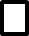 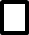 iar unitatea locativă are în componenţă următorii membrii(locatari stabili, chiriaşi, flotanţi):Se vor  trece datele membrilor de familie/locatarilor, inclusiv cele ale persoanei care completează declaraţia de impunere (dacă domiciliază la adresa mentionată). Pentru locuințele închiriate persoanelor fizice se vor trece datele tuturor persoanelor care locuiesc la adresa menţionată.Declaraţia se va completa şi în situaţia în care imobilul este declarat şi sediu de persoana juridică, dar este folosit în principal ca locuinţă.Din care în categoriile de scutire se încadrează*), daca este cazul:În vederea susţinerii dreptului de scutire anexez în copie actele doveditoare.Data________________ 			Semnătura________________Numele şi prenumeleCalitatea (fiu, fiică, soț, soție, chiriaș, flotant, etc.)Categoria de scutire *)